2022年湖南人文科技学院“专升本”考试成绩公示根据《湖南省教育厅关于印发<2022年湖南省普通高等学校专升本考试招生工作实施方案>的通知》（湘教发〔2022〕3号）、《湖南省教育考试院关于做好我省2022年普通高等学校专升本考试招生工作的通知》（湘教考通〔2022〕10号）等文件精神，现将参加我校2022年“专升本”考试考生成绩进行公示。1.公示时间：2022年5月18日至5月20日。2.公示期间咨询电话：0738-8371069（教务处考试中心）。3.公示期间如对成绩有异议，可申请成绩复查。申请复查成绩的考生应于5月20日前扫描此二维码，填写相关内容（逾期不予受理），二维码如下：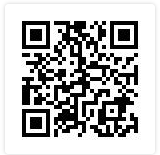 凡《2022年湖南人文科技学院“专升本”考生复查分数申请表》扫描件、身份证正反面和准考证的扫描件缺失、不完整或者不清晰的均视为无效填写，不予查分。4.申请复查程序：本人扫描二维码填写申请信息——下载附件《2022年湖南人文科技学院“专升本”考生复查分数申请表》并填写、签名捺印后扫描上传——身份证正反面和准考证扫描在一张纸上并上传——教务处考试中心记录汇总——汇总后交学校“专升本”考试工作领导小组办公室——5月23日由办公室组织监督组、考务组与登分组人员进行查卷复查——教务处在学校官网上统一公布复查结果。湖南人文科技学院教务处2022年5月18日